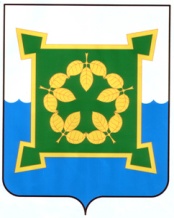 АДМИНИСТРАЦИЯЧЕБАРКУЛЬСКОГО ГОРОДСКОГО ОКРУГАЧелябинской областиПОСТАНОВЛЕНИЕ«_  _»_____ 2023 г.    № ___                                              г. ЧебаркульВ соответствии с Федеральным законом Российской Федерации  
от 06.10.2003 № 131-ФЗ «Об общих принципах организации местного самоуправления в Российской Федерации», статьей 39.36-1 Земельного кодекса Российской Федерации, утвержденным приказом Министерства имущества Челябинской области от 01.09.2021 № 141-П «Порядком использования земель или земельных участков, находящихся в государственной собственности или муниципальной собственности, для возведения гражданами гаражей, являющихся некапитальными сооружениями, либо для стоянки технических или других средств передвижения инвалидов вблизи их места жительства на территории Челябинской области», протокола заседания комиссии по формированию Схемы размещения на землях или земельных участках, находящихся в государственной собственности или муниципальной собственности, некапитальных гаражей, либо для стоянки технических или других средств передвижения инвалидов вблизи их места жительства на территории Чебаркульского городского округа от 19.04.2022 № 3, руководствуясь статьями 36 и 37 Устава муниципального образования «Чебаркульский городской округ»,ПОСТАНОВЛЯЮ:1. Внести следующие изменения в постановление администрации Чебаркульского городского округа от 11.02.2022 № 69 «Об утверждении 
схемы размещения на землях или земельных участках, находящихся в государственной собственности или муниципальной собственности, гаражей, являющихся некапитальными сооружениями, либо для стоянки технических или других средств передвижения инвалидов вблизи их места жительства
на территории Чебаркульского городского округа»: - дополнить приложение 1 к постановлению пунктом 40, следующего содержания: некапитальный гараж, площадью - 18м2, расположенный по адресному ориентиру: Челябинская область, г. Чебаркуль, ул. Мичурина, 15А (с восточной стороны земельного участка);- в приложение 2 к постановлению лист 10 изложить в новой редакции (приложение 1). 2. Отделу защиты информации и информационных технологий администрации Чебаркульского городского округа (Епифанов А.А.) опубликовать настоящее постановление в порядке, установленном для официального опубликования муниципальных правовых актов, и разместить настоящее постановление на официальном сайте администрации Чебаркульского городского округа в сети Интернет.3. Контроль исполнения настоящего постановления возложить на заместителя главы Чебаркульского городского округа по городскому хозяйству Еремина О.В. Глава Чебаркульского городского округа                                                         С.А. ВиноградоваО внесении изменений в постановление администрации Чебаркульского городского округа от 11.02.2022 №69 «Об утверждении схемы размещения на землях или земельных участках, находящихся в государственной собственности или муниципальной собственности, гаражей, являющихся некапитальными сооружениями, либо для стоянки технических или других средств передвижения инвалидов вблизи их места жительства на территории Чебаркульского городского округа» 